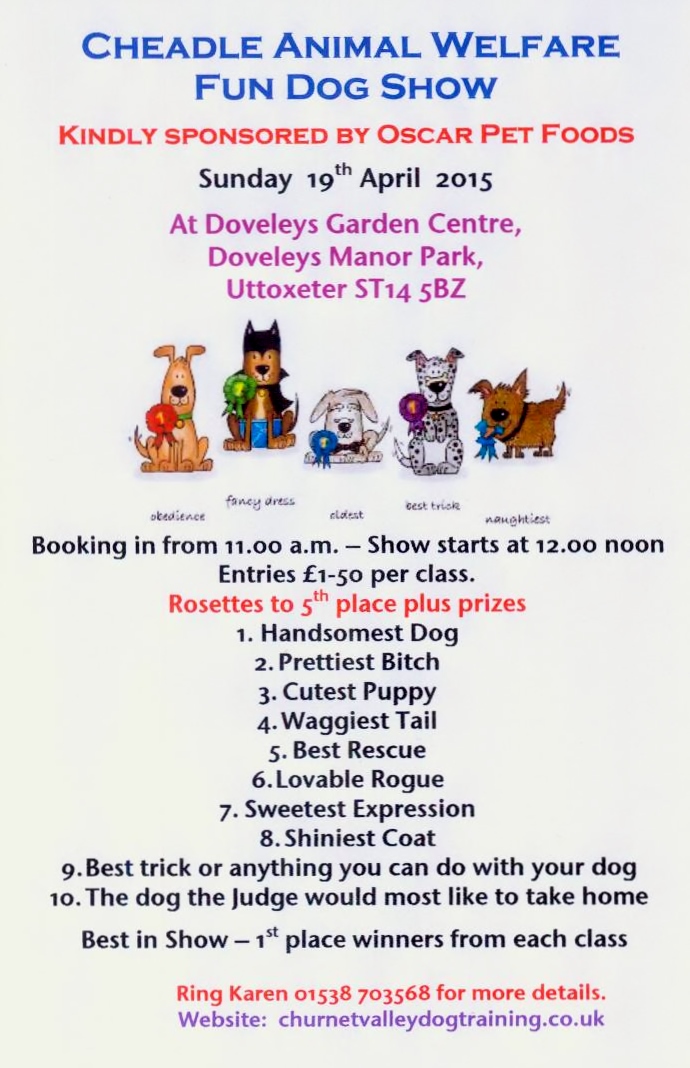    Cheadle & District Animal Welfare Society       www.cheadleanimalwelfare.org.uk 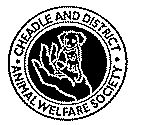 